Оформление/продление пропуска в связи с договором аренды в г. Заречный 
(как для Пензенских, так и для Зареченских организаций) пропускаУважаемый Алексей Владимирович!Организация: ООО «Бытовая химия» Адрес регистрации: г. Пенза, ул Антонова д.18ИНН 5838365241Осуществляет свою деятельность согласно договору аренды по адресу г.Заречный, ул. Комсомольская д.10Виды деятельности: оптовая и розничная торговля непродовольственными товарами. Для обеспечения бесперебойной работы организации прошу Вас рассмотреть вопрос о возможности оформления/продления (выбрать нужное) временного пропуска сроком на 1 год с хранением на КПП / на руках. (выбрать нужное).С инструкцией «О пропускном режиме закрытого административно-территориального образования (ЗАТО) г. Заречный Пензенской области», утвержденную постановлением Администрации города Заречного от 20.08.2021 №1521, с правилами въезда и пребывания в ЗАТО иногородних граждан, а также ответственностью за их своевременный выезд – ОЗНАКОМЛЕН. Контактный телефон, ответственного за оформление пропусков: +7 (903) 648 – 51 – 84 Ломакина ОльгаВладимировна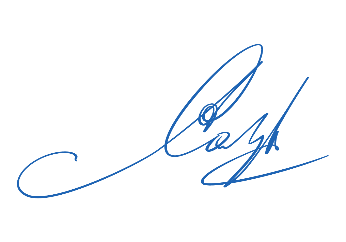 Директор											А.В. Перов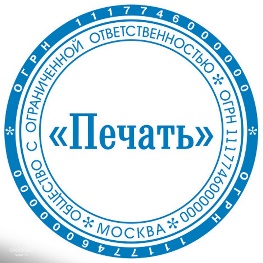 17.04.2024 	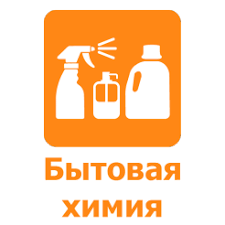 ОГРН 1175835010937   ИНН 5838553681Тел. 60-23-14, 60-08-73 proekt@mail.ruот_________________ №______________на №______________ от ______________Исполняющему полномочия Главы города ЗаречногоА.В. Костину№Ф.И.О.Дата рожденияМесто рожденияРегистрацияпо месту жительстваПаспортные данныеМесто работы, должность1Иванова Ольга Ивановна14.09.1978г. Пензаг. Пенза ул. Суворова, д. 65, кв. 82502 00000101.07.2002ООО «Бытовая химия»Приложения:1Копии паспорта на сотрудника  на 6 л.2.Копия трудовой книжки на 3 л.3Копия договора аренды в ЗАТО г. Заречный на 4 л. / Для ИП ЕГРИП